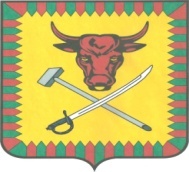 СОВЕТ СЕЛЬСКОГО ПОСЕЛЕНИЯ «СМОЛЕНСКОЕ» МУНИЦИПАЛЬНОГО РАЙОНА «ЧИТИНСКИЙ РАЙОН»РЕШЕНИЕ(проект)     28 февраля 2023 года 						                                   № 10с.СмоленкаО внесении изменений и дополнений в Устав сельского поселения «Смоленское» муниципального района «Читинский район»(проект)Руководствуясь пунктом 1 части 10 статьи 35 Федерального закона от 06.10.2003 № 131-ФЗ «Об общих принципах организации местного самоуправления в Российской Федерации», Уставом сельского поселения «Смоленское» муниципального района «Читинский район», принятого решением Совета сельского поселения «Смоленское» муниципального района «Читинский район» от 16.07.2020 № 106, Совет сельского поселения «Смоленское» муниципального района «Читинский район» решил:Внести следующие изменения и дополнения в Устав сельского поселения «Смоленское» муниципального района «Читинский район», принятый решением Совета сельского поселения «Смоленское» муниципального района «Читинский район» от 16.07.2020 № 106:1) В абзаце 2 части 3 статьи 16 Устава слова «избирательную комиссию сельского поселения» заменить словами «избирательную комиссию, организующую подготовку и проведение выборов в органы местного самоуправления».2) В абзаце 2 части 5 статьи 16 устава слова «Избирательная комиссия сельского поселения» заменить словами «Избирательная комиссия, организующая подготовку и проведение выборов в органы местного самоуправления».3) В части 2 статьи 15 устава слова «избирательной комиссией сельского поселения «Смоленское» заменить словами «избирательной комиссией, организующей подготовку и проведение выборов в органы местного самоуправления».4) Статью 30 устава «Избирательная комиссия сельского поселения» исключить.5) В подпунктах «а», «б» пункта 2 части 6 статьи 31 устава слова «избирательной комиссии сельского поселения» заменить словами «избирательной комиссии, организующей подготовку и проведение выборов в органы местного самоуправления».2. Настоящее решение направить в Управление Министерства юстиции Российской Федерации по Забайкальскому края для государственной регистрации и размещения на портале Министерства юстиции Российской Федерации «Нормативные правовые акты в Российской Федерации» (http://pravo-minjust.ru, http://право-минюст.рф).3. После государственной регистрации данное решение обнародовать в порядке, установленном Уставом сельского поселения «Смоленское» муниципального района «Читинский район».Глава сельского поселения «Смоленское»	         __________________		/В.А. Лютц/Председатель Совета сельского поселения«Смоленское»						__________________	   /С.Н. Голянова/